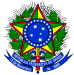 FEDERATIVE REPUBLIC OF BRAZILMINISTRY OF EDUCATIONFEDERAL UNIVERSITY OF CAMPINA GRANDEThe Rector of the Federal University of Campina Grande hereby grants [NOME DO DIPLOMADO], of [Nacionalidade] nationality, born on [data completa], in the city of [Cidade] (State of Estado por extenso), bearer of the national identification number no. [NÚMERO – ÓRGÃO/SIGLA DO ESTADO], the Diploma of [MASTER/DOCTOR] in [NOME DO CURSO/PROFISSÃO]. This is done taking into consideration that the candidate has fulfilled all requirements pertaining to this degree, established in the General Regulations and Statute of this University. This is done so that [he/she] can exercise all legal rights and prerogatives. Rector's Office of the Federal University of Campina Grande, [data completa].(signature) [Diploma Holder Name]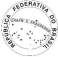 (signature)                                                                  (signature) ANTÔNIO FERNANDES FILHO                       CARLOS ANTÔNIO COSTA DOS SANTOS          Rector                                                              Graduate Coordinator 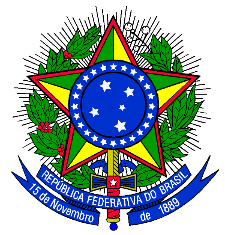 MINISTRY OF EDUCATIONFEDERAL UNIVERSITY OF CAMPINA GRANDEPROVOST FOR POSTGRADUATE STUDIES AND RESEARCHPOSTGRADUATE STUDIES COORDINATIONDIPLOMA REGISTRATION COORDINATIONDiploma registered under the No. XXXX, book UFCG-X, page XXXX, by delegation of responsibilities from the Higher Education Secretariat Ordinance n˚. 30 of May 23,1979. Thus, its issuance is is in accordance with process nº 23096.xxxxxxxxxxxxCampina Grande, [data completa](signature) [NOME DO(A) TÉCNICO(A) RESPONSÁVEL]
Registrar in ChargeAPOSTILLEWe hereby certify that [NOME DO DIPLOMADO] has duly presented [his/her] [dissertation/thesis] in [NOME DO CURSO/PROFISSÃO], Concentration Area of [NOME DA ÁREA DE CONCENTRAÇÃO], on [data completa], having obtained the mention of APPROVED, homologated by the Course Collegiate on [data completa]. [He/she] has fulfilled all legal demands and has thus merited this diploma.(signature) MÁRIO EDUARDO RANGEL MOREIRA CAVALCANTI MATA Provost for Postgraduate StudiesThe course this Diploma refers to is accredited through MEC Ordinance XXX from the National Education Board published in the Official Union Gazette on [data completa]. Exempt from seal, as per the 58th alteration to Law n˚. 3519, from December 30, 1958. The Federal University of Campina Grande was created through Law n˚ 10419 issued on April 09, 2002 published in the Official Union Gazette on April 10, 2002.I certify that the translation corresponds to the original text.Verônica Macário de OliveiraAdvisor for International AffairsFederal University of Campina Grande